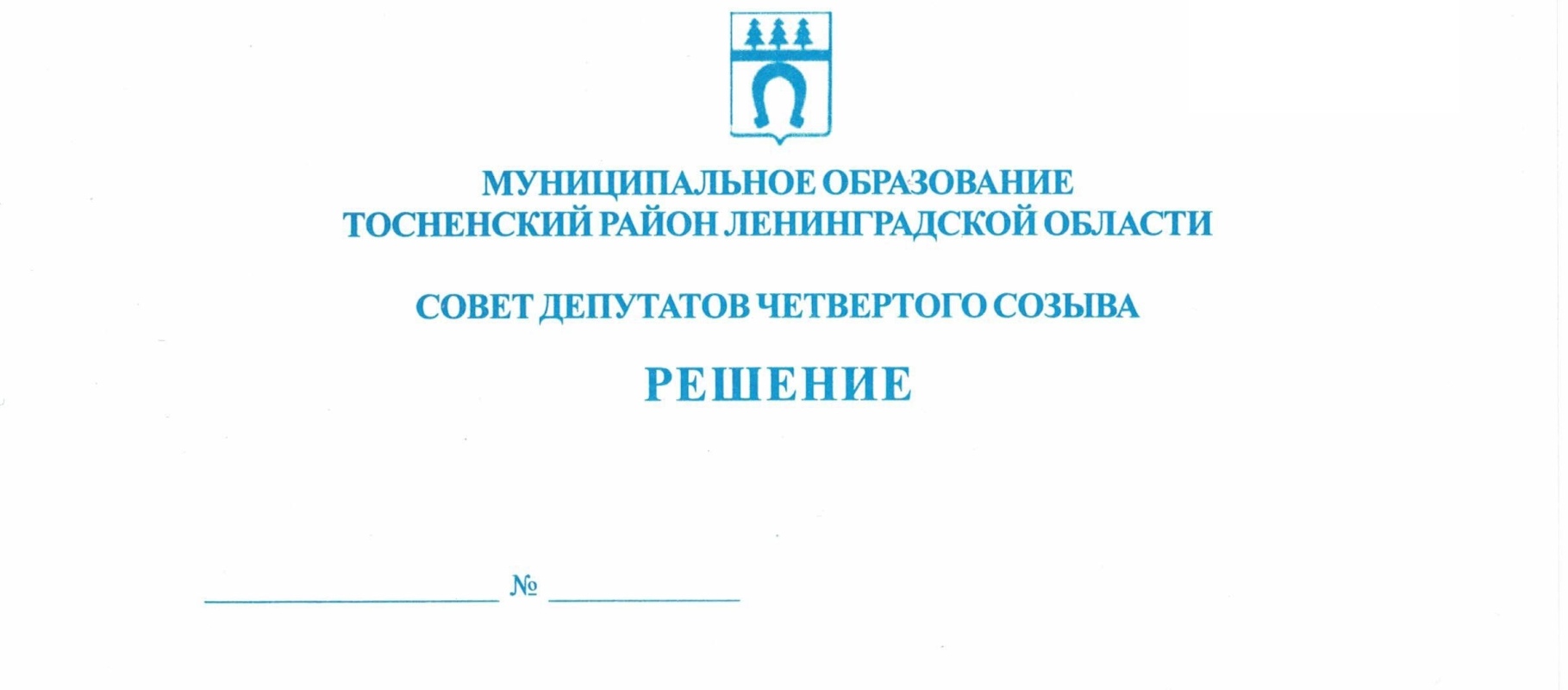 20.02.2020                                      45О Порядке организации и проведения общественныхобсуждений, публичных слушаний на территориимуниципального образования Тосненский районЛенинградской области	В соответствии со ст. 28 Федерального закона от 06 октября 2003 года № 131-ФЗ  "Об общих принципах организации местного самоуправления в РФ", Градостроительным Кодексом РФ, ст. 12 Устава муниципального образования Тосненский район Ленинградской области, совет депутатов муниципального образования Тосненский район              Ленинградской областиРЕШИЛ:	1. Утвердить Порядок организации и проведения общественных обсуждений,      публичных слушаний на территории муниципального образования Тосненский район   Ленинградской области (приложение).	2. Признать утратившим силу решение совета депутатов муниципального образования Тосненский район Ленинградской области от 31.07.2006 № 72 "Об утверждении      Порядка организации и осуществления публичных слушаний на территории муниципального образования Тосненский район Ленинградской области" с изменениями, внесёнными решениями совета депутатов муниципального образования Тосненский район Ленинградской области от 15.11.2006 № 86, от 28.08.2012 № 171, от 08.09.2015 № 58.	3. Аппарату совета депутатов муниципального образования Тосненский район      Ленинградской области совместно с администрацией муниципального образования       Тосненский район Ленинградской области обеспечить официальное опубликование            и обнародование настоящего решения.	4. Контроль за исполнением решения возложить на постоянную комиссию по местному самоуправлению совета депутатов муниципального образования Тосненский район Ленинградской области.Глава муниципального образования					                              В.В. ЗахаровТимофеева Елена Васильевна, 8(81361)3320424 гвПриложениек решению совета депутатовмуниципального образованияТосненский район Ленинградской области 20.02.2020                           45от _______________№__________Порядок организации и проведения общественных обсуждений, публичных слушаний на территории муниципального образования Тосненский район Ленинградской области1. Общие положения	1.1. Настоящий Порядок в соответствии с Федеральным законом от 06.10. 2003      № 131-ФЗ "Об общих принципах организации местного самоуправления в РФ", Градостроительным кодексом Российской Федерации, ст. 12 Устава муниципального образования Тосненский район Ленинградской области (далее по тексту – Устав) определяет       порядок организации и проведения общественных обсуждений, публичных слушаний     на территории муниципального образования Тосненский район Ленинградской области  (далее – Тосненский район) и направлен на реализацию прав граждан на непосредственное осуществление местного самоуправления.	1.2. Публичные слушания проводятся по вопросам и актам, предусмотренным      частью 3 статьи 28 Федерального закона от 06.10.2003 № 131-ФЗ «Об общих принципах организации местного самоуправления в Российской Федерации».	1.3. По вопросам градостроительной деятельности проводятся общественные       обсуждения.	1.4. Общественные обсуждения назначаются администрацией муниципального    образования Тосненский район Ленинградской области (далее – администрация).         Публичные слушания, проводимые по инициативе населения Тосненского района, совета депутатов муниципального образования Тосненский район Ленинградской области        (далее – совет депутатов), назначаются советом депутатов. Публичные слушания, проводимые по инициативе главы муниципального образования Тосненский район Ленинградской области (далее – глава Тосненского района), главы администрации муниципального образования Тосненский район Ленинградской области (далее – глава администрации), – главой Тосненского района.2. Порядок организации и проведения общественных обсуждений	2.1. Организацию и проведение общественных обсуждений в соответствии со ст. 28 Федерального закона от 06.10.2003 № 131-ФЗ «Об общих принципах организации местного самоуправления в Российской Федерации», Градостроительным кодексом Российской Федерации, Уставом и в порядке, установленном настоящим решением, если иное не предусмотрено действующим законодательством, осуществляет администрация в лице структурного подразделения (или его представителей), которое является разработчиком выносимого на общественные обсуждения проекта, либо созданный администрацией   коллегиальный совещательный орган (далее – организатор общественных обсуждений),     в состав которого входят специалисты администрации, в чью компетенцию входят         выносимые на общественные обсуждения вопросы, а также по согласованию – эксперты, представители общественности.2	2.2. Глава администрации издаёт соответствующее постановление о их назначении, в котором помимо обязательной (предусмотренной действующим законодательством)  информации, также устанавливается персональный состав коллегиального совещательного органа (в случае его создания), или структурное подразделение администрации, обеспечивающие от лица администрации выполнение функций организатора общественных обсуждений, назначается  председательствующий и секретарь общественных обсуждений. Оповещение о начале общественных обсуждений оформляется в виде приложения              к постановлению администрации о назначении общественных обсуждений по форме      согласно приложению 1 к Порядку.	2.3. Оповещение о начале общественных обсуждений подлежит опубликованию       и обнародованию в порядке, установленном для официального опубликования и обнародования муниципальных правовых актов Уставом. Официальным сайтом, на котором    подлежит размещению оповещение о начале общественных обсуждений, является сайт администрации в информационно-телекоммуникационной сети Интернет по адресу: www.tosno-online.com (далее – официальный сайт).	2.4. Оповещение о начале общественных обсуждений распространяется на информационных стендах, оборудованных около здания администрации, информационных стендах (при их наличии) и в местах массового скопления граждан, расположенных         на территории Тосненского района, в отношении которой подготовлены соответствующие проекты. В отсутствие информационных стендов, расположенных на территории района,   в отношении которой подготовлены соответствующие проекты, иные места, где распространяется оповещение о начале общественных обсуждений, и (или) иные способы,     обеспечивающие доступ участников общественных обсуждений к указанной информации, определяются в постановлении администрации о назначении общественных обсуждений.	2.5. Информация о начале общественных обсуждений размещается на информационных стендах, которые должны соответствовать следующим требованиям:	- информационный стенд – это конструкция в виде щита для размещения различной справочной информации, выполненная на пластиковой, деревянной или металлической основе стационарного или временного типа;	- стенды должны быть расположены на видном, доступном для прохода месте      территории, в отношении которой подготовлены соответствующие проекты, подлежащие общественным обсуждениям;	- текст, размещаемый на стендах, должен быть нанесён методом аппликации или полноцветной печати. Размер шрифта должен быть не менее 24;	- изображения на стенде выполняются самоклеющими плёнками или методом    крепления к основанию стенда листов бумажной основы формата не менее А4;	- к информационным стендам приравниваются  официальные доски объявлений      на территории поселения, а также информационные стойки с напольным держателем        и карманами для размещения в них оповещений на листах бумажной основы формата     не менее А4 и информации о проведении общественных обсуждений.	2.6. Организатором общественных обсуждений обеспечивается равный доступ         к проекту, подлежащему рассмотрению на общественных обсуждениях, всех участников общественных обсуждений.	2.7. В течение всего периода размещения на официальном сайте администрации проекта, подлежащего рассмотрению на общественных обсуждениях, и информационных материалов к нему проводятся экспозиция или экспозиции такого проекта.	Организатор общественных обсуждений организует экспозицию или экспозиции проекта, в том числе при необходимости обеспечивает предоставление помещения или помещений для её проведения.3	На экспозиции должны быть представлены постановление о назначении общественных обсуждений, в том числе, оповещение о начале общественных обсуждений и проект, подлежащий рассмотрению на общественных обсуждениях, информационные материалы о проекте, демонстрационные материалы при их наличии.	В ходе экспозиции организатор и разработчик проекта, подлежащего рассмотрению на общественных обсуждениях, если он не совпадает с организатором, обеспечивают     необходимое консультирование посетителей экспозиции, распространение информационных материалов о проекте, выносимом на общественные обсуждения.	Организатором общественных слушаний ведётся журнал учёта посетителей         экспозиции проекта, по форме согласно приложению 2 к настоящему Порядку.	Консультирование посетителей экспозиции осуществляется представителями       организатора общественных обсуждений в рабочие дни, с 10.00 до 13.00 и с 14.00            до 17.00.	2.8. Организатор общественных обсуждений подготавливает и оформляет протокол общественных обсуждений по форме согласно приложению 3 к настоящему Порядку. Протокол общественных обсуждений изготавливается в 1 экземпляре на бумажном носителе. В случае, если он составлен более чем на 1 листе, все листы протокола должны быть последовательно пронумерованы, прошиты, с указанием на сшивке количества пронумерованных и прошитых листов, указанные сведения удостоверяются подписями председателя и секретаря общественных обсуждений. Протокол общественных обсуждений       подлежит составлению в течение следующего дня после дня окончания периода размещения проекта решения и информационных материалов к нему на официальном сайте        администрации. Заключение о результатах общественных обсуждений подготавливается    и оформляется организатором общественных обсуждений на основании протокола        общественных обсуждений в течение 1 рабочего дня со дня, следующего за днём его оформления по форме согласно приложению 4 к настоящему Порядку.	2.9. Заключение о результатах общественных обсуждений подлежит опубликованию и обнародованию в порядке, установленном уставом  для официального опубликования (обнародования) муниципальных нормативных правовых актов Тосненского района,         с учётом сроков, установленных п. 2.13 настоящего Порядка, а также на официальном сайте администрации.	2.10. Заключение о результатах общественных обсуждений направляется организатором общественных обсуждений, если им является коллегиальный совещательный орган, или структурным подразделением администрации, обеспечивающим выполнение функций организатора общественных обсуждений от лица администрации, главе администрации  для принятия им дальнейших решений в соответствии с законодательством.	2.11. Результаты общественных обсуждений носят рекомендательный характер.	2.12. Срок проведения общественных обсуждений со дня опубликования оповещения о начале общественных обсуждений до дня опубликования заключения о результатах общественных обсуждений по вопросам, указанным в ч. 25 ст. 5.1 Градостроительного    кодекса Российской Федерации составляет один месяц, в остальных случаях – 20        (двадцать) календарных дней, если иные требования не установлены законодательством. В случае, когда они установлены, указанный срок определяется в соответствии с такими требованиями. Если такими требованиями установлены предельные сроки (минимально    и максимально возможные) такой срок считается равным минимально возможному сроку. В случае если последний день срока, установленного настоящим пунктом, не совпадает     с датой выхода в свет очередного номера печатного средства массовой информации,      используемого для официального опубликования муниципальных нормативных правовых актов Тосненского района, то этот срок увеличивается на количество дней до даты выхода в свет ближайшего очередного номера указанного средства массовой информации, вклю-4чая и день его выхода в свет, но в любом случае этот срок не может превышать предельных (максимальных) сроков, установленных действующим законодательством.	2.13. В случае, когда после опубликования (обнародования) оповещения о начале общественных обсуждений и до дня размещения на официальном сайте администрации проекта, подлежащего рассмотрению на общественных обсуждениях, в соответствии         с настоящим Порядком населением реализована инициатива о проведении публичных слушаний по проекту, подлежащему рассмотрению на общественных обсуждениях,      проект подлежит обсуждению на публичных слушаниях.	Глава Тосненского района, совет депутатов после опубликования (обнародования) оповещения о начале общественных обсуждений и до дня размещения на официальном сайте администрации проекта, подлежащего рассмотрению на общественных обсуждениях, вправе принять решение об обсуждении проекта на публичных слушаниях и назначить их в соответствии с настоящим Порядком.3. Организация и проведение публичных слушаний	3.1. Участниками публичных слушаний могут быть физические лица, проживающие на территории Тосненского района, которые составляют население Тосненского района.  В состав населения Тосненского района, имеющего право на осуществление местного    самоуправления на его территории, входят полностью дееспособные граждане Российской Федерации, постоянно или преимущественного проживающие на территории Тосненского района, достигшие 18-летнего возраста, а в случаях, предусмотренных федеральными законами – 16-летнего возраста и не ограниченные в этом в соответствии с действующим законодательством, а также иностранные граждане, постоянно или преимущественного проживающие на территории Тосненского района, обладающие правами на осуществление местного самоуправления в соответствии с международными договорами Российской Федерации и федеральными законами. Круг участников публичных слушаний по вопросам, указанным в ч.5 ст.28 ФЗ от 06.10.2003 № 131-ФЗ «Об общих принципах организации местного самоуправления в Российской Федерации» определяется в соответствии               с действующим законодательством.	3.2. Реализация инициативы населения Тосненского района о проведении публичных слушаний в случаях необходимости рассмотрения вопросов, затрагивающих права     и законные интересы группы граждан, осуществляется через инициативные группы, путем направления обращения в совет депутатов о проведении публичных слушаний.	3.3. Инициативная группа формируется на основе волеизъявления граждан              на собраниях по месту жительства и работы. Численность инициативной группы не может быть менее 50 человек.	Членом инициативной группы могут быть физические лица, проживающие              на территории Тосненского района, которые составляют население Тосненского района.   В случае проявления инициативы о проведении публичных слушаний в отношении проектов, подлежащих рассмотрению на общественных обсуждениях, членами инициативной группы могут быть граждане, имеющие право на участие в общественных обсуждениях или публичных слушаниях по этим проектам.	3.4. Решение о создании инициативной группы принимается на первом собрании инициативной группы и оформляется протоколом собрания граждан, принявших решение о её формировании. Инициативная группа считается созданной с момента принятия       решения о её создании.	Члены инициативной группы избирают из своего состава председателя и секретаря.	3.5. Решения принимаются простым большинством от общего числа голосов инициативной группы.5	3.6. Обращение (заявление) о проведении публичных слушаний подписывается председателем и секретарём собрания инициативной группы и направляется ими в совет депутатов. К обращению (заявлению) должно быть приложено решение о создании      инициативной группы.	3.7. Совет депутатов рассматривает обращение о проведении публичных слушаний на ближайшем после поступления указанного обращения заседании и по результатам    рассмотрения обращения принимает решение о назначении публичных слушаний, либо   об отказе в проведении публичных слушаний. Решение об отказе в проведении публичных слушаний должно быть мотивированным и содержать основания такого отказа. Решение об отказе в проведении публичных слушаний направляется (вручается) заявителям в срок не позднее 10 дней со дня его принятия.	Отказ в проведении публичных слушаний предусматривается в следующих случаях:	- предлагаемые к обсуждению вопросы не входят в компетенцию органов местного       самоуправления;	- предлагаемые к обсуждению вопросы направлены на насильственный захват     власти, насильственное изменение конституционного строя и нарушение целостности Российской Федерации, пропаганду войны, возбуждение социальной, расовой, национальной, религиозной ненависти и вражды;	- предлагаемые к обсуждению вопросы нарушают права на неприкосновенность частной жизни, личную и семейную тайну, затрагивают честь и достоинство, деловую  репутацию, а также если касаются сведений, составляющих государственную, служебную или иную охраняемую законом тайну;	- нарушена процедура реализации инициативы населения по проведению публичных слушаний, установленная настоящим Порядком.	3.8. Решение о назначении публичных слушаний по инициативе населения или     совета депутатов принимается советом депутатов в форме решения. Решение о назначении публичных слушаний по инициативе главы Тосненского района принимается в форме постановления главы Тосненского района. Решение о назначении публичных слушаний  по инициативе главы администрации на основании письменного обращения главы администрации в адрес главы Тосненского района о необходимости проведения публичных слушаний для обсуждения проектов муниципальных правовых актов по вопросам местного значения принимается в форме постановления главы Тосненского района.	3.9. В случае принятия решения о назначении публичных слушаний по вопросам, указанным в ч.5 ст.28 Федерального закона от 06.10.2003 № 131-ФЗ «Об общих принципах организации местного самоуправления в Российской Федерации», обязательным    приложением к такому решению является оповещение о начале публичных слушаний     по форме согласно приложению 1 к Порядку.	Порядок распространения оповещения о начале публичных слушаний в случаях, указанных в настоящем пункте, официальный сайт, срок проведения публичных слушаний, требования к информационным стендам, на которых размещаются оповещения           о назначении публичных слушаний, порядок подготовки протокола публичных слушаний, заключения о результатах публичных слушаний, проведения экспозиции проекта, подлежащего рассмотрению на публичных слушаниях, определяются в соответствии с разделом 2 настоящего Порядка.	Организатор публичных слушаний, а также в случае отсутствия информационных стендов, расположенных на территории Тосненского района, в отношении которой подготовлен проект, подлежащий рассмотрению на публичных слушаниях, иные места, где распространяется оповещение о начале публичных слушаний, и (или) иные способы, обеспечивающие доступ участников публичных слушаний к указанной информации, определяются при принятии указанного в настоящем пункте решения. Протокол  публич-6ных слушаний, заключение о результатах публичных слушаний оформляются по форме согласно приложениям 3 и 4 к Порядку соответственно. Журнал учёта посетителей       экспозиции проекта, подлежащего рассмотрению на публичных слушаниях, ведётся         по форме согласно приложению 2 к настоящему Порядку.	3.10. Муниципальный правовой акт о проведении публичных слушаний должен   содержать:	- информацию о теме (вопросе), публичных слушаний или наименование проекта муниципального правового акта, выносимого на публичные слушания;	- информацию о дате опубликования проекта муниципального правового акта,     выносимого на публичные слушания;	- информацию о дате, времени и месте проведения публичных слушаний;	- сведения об инициаторах проведения публичных слушаний;	- предлагаемый состав участников публичных слушаний;	- формы и порядок ознакомления и получения документов, предлагаемых                  к рассмотрению на публичных слушаниях;	- порядок, сроки приема предложений от участников публичных слушаний после опубликования проекта муниципального правового акта;	- орган или должностное лицо местного самоуправления, ответственные за учет    поступающих предложений, с указанием телефонов, кабинетов;	- перечень лиц, ответственных за регистрацию участников публичных слушаний.	В случае принятия решения в соответствии с п.3.9 настоящего Порядка муниципальный правовой акт о проведении публичных слушаний должен содержать также      информацию, предусмотренную п.3.10 настоящего порядка.	3.11. Решение о проведении публичных слушаний, проект муниципального правового акта, выносимого на публичные слушания, подлежат официальному обнародованию и опубликованию в порядке, установленном Уставом, не позднее чем за 10 календарных дней до дня проведения публичных слушаний, если иное на предусмотрено действующим законодательством, настоящим Порядком.	3.12. Регистрация участников публичных слушаний, за исключением случаев, предусмотренных в п.3.9 настоящего Порядка, в реестре участников публичных слушаний проводится лицами, ответственными за регистрацию, с указанием фамилии, имени,       отчества, адреса и даты рождения.	Реестр (список) должен быть подписан ответственными лицами и является          приложением к протоколу публичных слушаний.	3.13. Перед началом обсуждения проекта, подлежащего рассмотрению на публичных слушаниях организатор публичных слушаний обеспечивает избрание из состава участников слушаний председателя и секретаря проведения публичных слушаний. Решение принимается простым большинством от общего числа голосов участников публичных слушаний. Избранный председатель  открывает публичные слушания, информирует          о порядке проведения публичных слушаний, количестве зарегистрированных участников, приглашённых специалистов, вопросе, выносимом на публичные слушания.	3.14. Затем председатель предоставляет слово разработчику проекта, подлежащего рассмотрению на публичных слушаниях, который  информирует о существе обсуждаемого вопроса, его значимости. Время для выступления предоставляется не более 30 минут.	3.15. Разработчик отвечает на вопросы участников публичных слушаний в порядке очерёдности поступивших вопросов. Очерёдность определяет председатель публичных слушаний. Общее время для ответов на вопросы не более 30 минут.	3.16. Затем слово для выступлений предоставляется участникам слушаний. Время для выступления зарегистрированных участников слушаний – до 5 минут в порядке       поступления заявок на выступления.7	3.17. По решению председателя публичных слушаний время выступления участников публичных слушаний, а также время для ответов на вопросы может быть продлено.	3.18. Вопросы участникам слушаний могут быть заданы как в устной, так и в письменной формах.	3.19. Все желающие выступить на слушаниях берут слово только с разрешения председательствующего.	3.20.	Секретарём публичных слушаний ведется протокол, оформляемый по форме согласно приложению 5 к настоящему Порядку, за исключением случаев, предусмотренных п.3.9 настоящего Порядка. В протоколе в обязательном порядке должны быть          отражены позиции и мнения всех участников слушаний. Срок составления протокола      не может превышать 3 суток со дня проведения слушаний. На слушаниях ведётся ауди-    и видео записи.	3.21. На основании протокола публичных слушаний организатор публичных слушаний осуществляет подготовку заключения о результатах публичных слушаний.3.22. Заключение о результатах публичных слушаний подготавливается в течение 2 рабочих дней со дня составления протокола и подписывается председателем публичных слушаний. 3.23. В заключении о результатах проведения публичных слушаний должны быть указаны:	- дата оформления заключения о результатах публичных слушаний;	- наименование вопроса, проекта, рассмотренного на публичных слушаниях;	- сведения о количестве участников публичных слушаний;	- реквизиты протокола публичных слушаний, на основании которого подготовлено заключение о результатах публичных слушаний;	- содержание внесённых предложений и замечаний участников публичных          слушаний.3.24. Заключение о результатах публичных слушаний подлежит обнародованию      и опубликованию в порядке, установленном Уставом для опубликования (обнародования) муниципальных нормативных правовых актов района, не позднее 10 дней после окончания слушаний, с учётом требований п.2.13 настоящего Порядка, когда публичные         слушания проводятся по вопросам, указанным в п.3.9 настоящего Порядка.	3.25. Заключение о результатах публичных слушаний, а также предложения         (замечания), поступившие от населения Тосненского района, после обнародования            и опубликования проекта, подлежащего рассмотрению на публичных слушаниях,         рассматриваются органом местного самоуправления, должностным лицом местного       самоуправления, к компетенции которых относятся эти вопросы, в соответствии с законодательством.	3.26. Результаты публичных слушаний носят рекомендательный характер.Приложение 1к ПорядкуОповещениео начале общественных обсуждений/о начале публичных слушаний/*	Организатор ____________________________________ оповещает о начале          общественных обсуждений /публичных слушаний/*.	Информация о проекте, подлежащем рассмотрению на общественных обсуждениях /публичных слушаниях/*: ______________________________________________________.	Перечень информационных материалов к проекту: _________________.	Порядок и срок проведения общественных обсуждений /публичных слушаний/*     по проекту: ___.	Место и дата открытия экспозиции проекта: _______________________.	Срок проведения и режим работы экспозиции проекта: ______________.	Участниками общественных обсуждений /публичных слушаний/* по проекту        являются__________________________________________________________.	Участники общественных обсуждений /публичных слушаний/* в целях идентификации представляют сведения о себе (фамилию, имя, отчество (при наличии), дату рождения, адрес места жительства (регистрации) – для физических лиц; наименование, основной государственный регистрационный номер, место нахождения и адрес – для юридических лиц) с приложением документов, подтверждающих такие сведения. Участники     общественных обсуждений /публичных слушаний/*, являющиеся правообладателями    соответствующих земельных участков и (или) расположенных на них объектов капитального строительства и (или) помещений, являющихся частью указанных объектов капитального строительства, также представляют сведения соответственно о таких земельных участках, объектах капитального строительства, помещениях, являющихся частью       указанных объектов капитального строительства, из Единого государственного реестра недвижимости и иные документы, устанавливающие или удостоверяющие их права         на такие земельные участки, объекты капитального строительства, помещения, являющиеся частью указанных объектов капитального строительства.	Порядок, срок и форма внесения участниками общественных обсуждений /публичных слушаний/* предложений и замечаний, касающихся проекта: _____________.	Информация об официальном сайте, на котором будет размещен проект и информационные материалы к нему: _________________________________.	Информация об информационных системах, в которых будет размещен проект         и информационные материалы к нему, с использованием которых будут проводиться    общественные обсуждения:** _______________________________.	Информация о дате, времени и месте проведения собрания или собраний участников публичных слушаний***	*указывается наименование соответствующей процедуры	**указывается в оповещении о начале общественных обсуждений	***указывается в оповещении о начале публичных слушанийПриложение 2к ПорядкуЖурнал учета посетителей экспозиции проекта____________________________________________(наименование проекта)Приложение 3к ПорядкуПротокол №___общественных обсуждений / публичных слушаний/* по проекту ______________________________________________________________(наименование проекта)
1. Дата оформления протокола общественных обсуждений /публичных слушаний/:* _____________________________________________________________________________2. Информация об организаторе общественных обсуждений /публичных слушаний/:*_____________________________________________________________________________________________________________________________________________________3. Информация, содержащаяся в опубликованном оповещении о начале общественных  обсуждений /публичных слушаний/:* _________________________________________________________________________________________________________________________(текст оповещения)4. Дата и источник опубликования оповещения о начале общественных обсуждений /  публичных слушаний/:* _____________________________________________________________________________________________________________________________________5. Информация о сроке, в течение которого принимались предложения и замечания   участников общественных обсуждений / публичных слушаний/:* __________________________________________________________________________________________________6. Информация о территории, в пределах которой проводятся общественные обсуждения /публичные слушания/:* ____________________________________________________________________________________________________________________________________7. Правовой акт о назначении общественных обсуждений /публичных слушаний/* (дата, номер, заголовок, публикация): ______________________________________________________________________________________________________________________________8. Сведения о проведении собрания участников публичных слушаний(где и когда проведено, состав и количество участников, сведения о выступлениях заинтересованных лиц и презентации проекта):** ____________________________________________________________________________________________________________________. 9. Предложения и замечания участников общественных обсуждений /публичных          слушаний/, являющихся участниками общественных обсуждений / публичных слушаний/ и постоянно проживающих на территории в пределах, которой проводятся общественные обсуждения / публичные слушания/:*10. Предложения и замечания иных участников общественных обсуждений / публичных слушаний/:*Председатель				      (Ф.И.О., подпись, дата)Секретарь 				                (Ф.И.О., подпись, дата)	*указывается наименование соответствующей процедуры	**указывается в протоколе публичных слушанийПриложение 4к ПорядкуЗАКЛЮЧЕНИЕО РЕЗУЛЬТАТАХ ОБЩЕСТВЕННЫХ ОБСУЖДЕНИЙ / ПУБЛИЧНЫХСЛУШАНИЙ/* ПО ПРОЕКТУ__________________________________________________________________________________________________________________________________________________________(наименование проекта)1. Дата оформления заключения о результатах общественных обсуждений / публичных слушаний/:* __________________________________________________________________2. Реквизиты протокола общественных обсуждений / публичных слушаний/ (когда     утвержден, дата оформления, номер), на основании которого подготовлено заключение:*__________________________________________________________________________________________________________________________________________________________3. Наименование и общие сведения о проекте, рассмотренном на общественных обсуждениях/ публичных слушаниях/:*_______________________________________________________________________________________________________________________________________________________________________________________________________________________________________4. Заявитель (инициатор публичных слушаний /общественных обсуждений/)*: __________________________________________________________________________________________________________________________________________________________5. Организация-разработчик проекта (наименование, юридический адрес, телефон, адрес электронной почты): ______________________________________________________________________________________________________________________________________6. Правовой акт о назначении общественных обсуждений / публичных слушаний/* (дата, номер, заголовок, опубликование): ___________________________________________________________________________________________________________________________7. Срок проведения общественных обсуждений / публичных слушаний/:*__________________________________________________________________________________________________________________________________________________________8. Формы оповещения о проведении общественных обсуждений / публичных слушаний/ (название, номер, дата печатных изданий и др. формы):*__________________________________________________________________________________________________________________________________________________________9. Сведения о проведении экспозиции по материалам (где и когда проведена):__________________________________________________________________________________________________________________________________________________________10. Сведения о проведении собрания участников публичных слушаний (где и когда      проведено, состав и количество участников, сведения и выступлениях заинтересованных лиц и презентации проекта):** _______________________________________________________________________________________________________________________________11. Сведения о количестве участников общественных обсуждений /публичных слушаний/, которые приняли участие в общественных обсуждениях / публичных слушаниях/:* __________________________________________________________________________________________________________________________________________________________12. Предложения и замечания участников общественных обсуждений /публичных слушаний/, являющихся участниками общественных обсуждений / публичных слушаний/           и постоянно проживающих на территории в пределах которой проводятся общественные обсуждения /публичные слушания/:*13. Предложения и замечания иных участников общественных обсуждений / публичных слушаний/:*14. Выводы и рекомендации по проведению общественных обсуждений /публичных    слушаний/ по проекту:*__________________________________________________________________________________________________________________________________________________________
Председатель				            (Ф.И.О., подпись, дата)Секретарь 				                      (Ф.И.О., подпись, дата)	*указывается наименование соответствующей процедуры	**указывается в заключении о результатах публичных слушанийПриложение 5к ПорядкуФОРМА ПРОТОКОЛА ПУБЛИЧНЫХ СЛУШАНИЙПРОТОКОЛпубличных слушаний, проводимых на территорииТосненского района Ленинградской области(наименование проекта, вопроса, выносимого на публичные слушания)от «____» ________________20______г._________________________________          (указывается место проведения)Число зарегистрированных участников публичных слушаний ___________________Повестка дня:1.______________________2.______________________3.______________________По первому вопросу выступили:1._____________________                  (Ф.И.О.)указываются краткие тезисы выступления2. ______________________3.______________________Принято решение:_________________________________________________________________________________________________________________________________________________________________________________________________________________________________________________________________________________________________________________________________________________________________________________________________(излагаются результаты голосования по первому вопросу и принятое решение)По второму вопросу выступили:1.____________________________                              (Ф.И.О.)указываются краткие тезисы выступления2.____________________________3.____________________________Принято решение:____________________________________________________________________________________________________________________________________________________________________________________________________________________________________________________________________________________________________________________(излагаются результаты голосования по второму вопросу и принятое решение)Приложение: Реестр (список) зарегистрированных участников публичных слушаний.Председатель публичных слушаний     ___________________________ (Ф.И.О.)                                                                                                       (подпись)Секретарь публичных слушаний	    ___________________________ (Ф.И.О.)                                                                                                       (подпись)№ п/пДата рождения, адрес места жительства (регистрации) - для физических лицНаименование, основной государственный регистрационный номер, место нахождения и адрес - для юридических лицПравоустанавливающие документы на объекты недвижимости, документы подтверждающие статус физ. или юр. лица (реквизиты документов, количество приложенных документов)Предложение, замечание по проектуДата, подпись посетителей экспозицииФ.И.О или наименование юр. лицаПредложения и замечанияФ.И.О или наименование юр. лицаПредложения и замечанияСодержание внесенных предложений и замечанийАргументированные рекомендации организатора общественных обсуждений / публичных слушаний/ о целесообразности или нецелесообразности учета внесенных предложений и замечаний*Содержание внесенныхпредложений и замечанийАргументированные рекомендацииорганизатора общественных обсуждений / публичных слушаний/ о целесообразности или нецелесообразности учета внесенных предложений и замечаний*